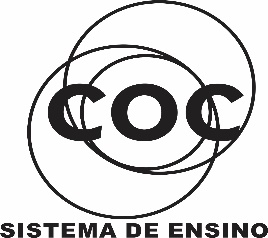 1. Transforme :3kg................................................g 4,5 kg............................................g 1,235 hg........................................g 4,25 dag........................................g 0,75 g...........................................cg 6450 mg........................................g 850 cg...........................................g 635,2 g.........................................hg 274,5 g.........................................kg 300 kg..........................................g 25 t...............................................kg 9000g........................................dag 3,8 hg..........................................dg 1,4265 dag...................................cg 0,015kg........................................dg 45000 mg.......................................g 1425 dg.......................................dag 2g..................................................kg 0,6 dag..........................................kg 8,15 dag..........................................g 5,9 dag...........................................kg2-Um tambor contém 4,35 hl de óleo .Quantas latas de 15 litros poderão ser cheias com esse óleo? 3.Ângela pagou R$ 180,00 por 3 quilos de queijo. Quanto pagaria se comprasse mais 15 kg? 3.Mara pesava 58 kg, emagreceu 1,800 kg, Quanto ficou pesando? 4. Se os 1,25 kg de batatas custarem R$ 10,00. Quanto custará 1 tonelada? 5.Por 300 gramas de queijo uma pessoa pagou R$ 18,00. Qual o preço de um quilograma? 6.Determine o preço de 18 quilos batatas se, 2 5 quilos custam R$ 24,00 7. Sabendo-se que 3 kg de picanha custam R$ 45,00. Qual o preço de 600 gramas? 8.Um negociante comprou chá a R$ 13,50 o kg e vendeu ao preço da R$ 15,00 o quilo. Qual o lucro obtido em 65 kg? 9.Um pacote de margarina de 8 kg custou R$ 160,00. Foi depois vendida em caixinhas de 250 gramas a R$ 6,00 cada. Quantas caixinhas deram e quanto lucrou na venda? 10.Gastaram-se 63 litros de leite para fazer 9 queijos pesando 2,55 kg cada um. Quantos litros de leite são precisos para fazer 56,1 kg de queijo? 11.Qual o peso de um pedaço de queijo que custou R$ 15,00 se o quilo custa R$ 60,00? 12. Um pacote de certo produto pesava,9,180 kg. Tiraram 2,500 kg para vender a um freguês e o restante foi vendido por R$ 167,00. Quanto saiu cada quilograma? 13.Um copo de leite leva 25 g de açúcar para adoçá-lo. Um pacote de meio quilo dará para adoçar quantos copos de leite? 14.Uma família é composta do casal e 6 filhos. Cada um come 250 gramas de pão por dia. Qual o despesa mensal com pão. Se o quilo custa R$ 6,80? 15.Quanto vale um saco de arroz que pesa 3,5 quilos, Se um quilo custa R$ 6,00? 16.Um negociante expôs 3 queijos para vender, os quais pesavam respectivamente 1,500 kg, 1450 kg e 1,300 kg. Um freguês comprou o queijo maior por £90,00. Qual o preço do quilo do queijo? 17.Para fazer 6 rapaduras pesando 1,7 kg cada uma, gastaram-se 42 litros de garapa. Quantos litros de garapa são precisos para fazer 37,4 kg de rapadura? 18.Quatro quilos de fubá dão 5 quilos de broinhas. Quanto foi gasto para fabricar 30 quilos de broinhas. Se o quilo de fubá custa R$ 60,00? 19. Quanto gastei para na compra de 2,5 quilos de carne a R$ 20,00 o quilo e 0,45 quilos de queijo a R$ 60,00 o quilo? 20. Comprei 5 saquinhos de bolachas de 0,75 kg cada um. Quanto gastei se o kg de bolacha custa R$ 20,00? 21. Comprei 6 pacotes de açúcar de meio quilo cada um, já gastei 2,750 kg. Quanto me restou do açúcar? 22.De uma tonelada de carga de cimento, já foram transportados 245,600 kg. Quantos quilos faltam para completar a carga de cimento?